§4805.  Other special observancesOther special observances shall be as follows.  [PL 1981, c. 693, §§5, 8 (NEW).]1.  Flag.  It shall be the duty of instructors to impress upon the youth by suitable references and observances the significance of the flag, to teach them the cost, the object and principles of our government, the inestimable sacrifices made by the founders of our Nation, the important contribution made by all who have served in the armed services of our country since its inception and to teach them to love, honor and respect the flag of our country that costs so much and is so dear to every true American citizen.[PL 1985, c. 103, §3 (AMD).]2.  Period of silence.  The school board of a school administrative unit may require, at the commencement of the first class of each day in all grades in all public schools in their unit, that the teacher in charge of the room in which each class is held shall announce that a period of silence shall be observed for reflection or meditation and during that period silence shall be maintained and no activities engaged in.[PL 1981, c. 693, §§5, 8 (NEW).]3.  American History Month.  American History Month is the month of February, in accordance with Title 1, section 113.[PL 1981, c. 693, §§5, 8 (NEW).]4.  Maine Cultural Heritage Week.  Maine Cultural Heritage Week is the week containing March 15th, in accordance with Title 1, section 118.[PL 1981, c. 693, §§5, 8 (NEW).]5.  Arbor Week.  Arbor Week is the 3rd full week in May, in accordance with Title 1, section 111‑A.[PL 1981, c. 693, §§5, 8 (NEW).]6.  National Women's History Week.  National Women's History Week is the week containing March 8th.[PL 2023, c. 405, Pt. A, §42 (AMD).]7.  Maine Business Women's Week.  Maine Business Women's Week is the 3rd full week in October in accordance with Title 1, section 124.[PL 1985, c. 31, §2 (NEW).]8.  Deaf Culture Week.  Deaf Culture Week is the last full week in September in accordance with Title 1, section 132.[PL 1991, c. 279, §4 (NEW).]9.  Religious holidays.  A public school may acknowledge religious holidays by conveying a message of pluralism and freedom of belief in some manner or form that does not endorse religion.  In determining whether an acknowledgement endorses religion, school officials shall consider the context in which the acknowledgement appears or occurs.[PL 1993, c. 581, §1 (NEW).]SECTION HISTORYPL 1981, c. 693, §§5,8 (NEW). PL 1983, c. 719, §2 (AMD). PL 1985, c. 31, §2 (AMD). PL 1985, c. 103, §3 (AMD). PL 1991, c. 279, §4 (AMD). PL 1993, c. 581, §1 (AMD). PL 2023, c. 405, Pt. A, §42 (AMD). The State of Maine claims a copyright in its codified statutes. If you intend to republish this material, we require that you include the following disclaimer in your publication:All copyrights and other rights to statutory text are reserved by the State of Maine. The text included in this publication reflects changes made through the First Regular and First Special Session of the 131st Maine Legislature and is current through November 1, 2023
                    . The text is subject to change without notice. It is a version that has not been officially certified by the Secretary of State. Refer to the Maine Revised Statutes Annotated and supplements for certified text.
                The Office of the Revisor of Statutes also requests that you send us one copy of any statutory publication you may produce. Our goal is not to restrict publishing activity, but to keep track of who is publishing what, to identify any needless duplication and to preserve the State's copyright rights.PLEASE NOTE: The Revisor's Office cannot perform research for or provide legal advice or interpretation of Maine law to the public. If you need legal assistance, please contact a qualified attorney.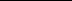 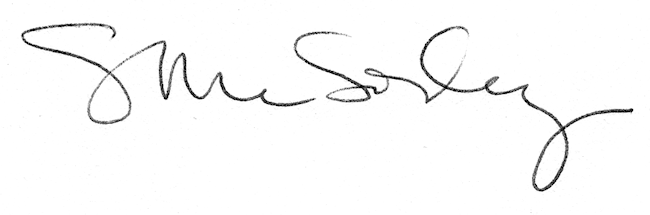 